This application form is for those seeking assistance for an organisation or group.  There is a separate form for an individual.FINANCIAL INFORMATION SHEETPlease supply a copy of the Group’s / Organisations latest accounts or where none are available please complete the following: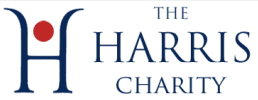 THE HARRIS CHARITYGRANT APPLICATION FORM(Organisation or Group)Your Name:Address:Telephone Number(s):Daytime: Evening:Email Address:Name of Group / Organisation:Address of Group / Organisation:Telephone Number:Your position in Group / OrganisationHow long has the Group / Organisation been in existence?Membership of Group / Organisation:Total: Under 25 years: Number of adult leaders:Paid: Voluntary:Please state Charity Number if a Registered CharityWhere does the Group / Organisation operate?Preston / Lancashire Preston / Lancashire How did you learn about the Trust?Have to previously received a grant from the Trust?Yes / No Yes / No What is the money required for?  How it will bring practical benefit to young people or involve young people in giving practical help to other people?What is the money required for?  How it will bring practical benefit to young people or involve young people in giving practical help to other people?What date is the money required for?How does the project relate to the Trust’s area of purpose?What is the total cost of the proposal?How much are you seeking from the Trust?Please supply a detailed summary of total proposed expenditure (including pro forma invoices, analysis of equipment costs and the like) - either complete the information below or attach the detail on (a) separate sheet(s).Please supply a detailed summary of total proposed expenditure (including pro forma invoices, analysis of equipment costs and the like) - either complete the information below or attach the detail on (a) separate sheet(s).How much have you already raised?From what source?How much have you already raised?From what source?AmountGift in Kind££££How much do you hope to raise from other sources?  ‡From what source?How much do you hope to raise from other sources?  ‡From what source?AmountGift in Kind££££‡ For example: government or local authorities, fundraising events, other Trusts, subscriptions, sponsorship, charges, etc?‡ For example: government or local authorities, fundraising events, other Trusts, subscriptions, sponsorship, charges, etc?‡ For example: government or local authorities, fundraising events, other Trusts, subscriptions, sponsorship, charges, etc?‡ For example: government or local authorities, fundraising events, other Trusts, subscriptions, sponsorship, charges, etc?‡ For example: government or local authorities, fundraising events, other Trusts, subscriptions, sponsorship, charges, etc?Does the project depend upon the full grant sought from the Trust?Yes / No Yes / No Yes / No Yes / No How much are you seeking from the Trust?If successful, to whom should the cheque be paid?An existing organisation should submit a copy of its latest statement of accounts - if no accounts are available the enclosed financial information sheet MUST be completed.An existing organisation should submit a copy of its latest statement of accounts - if no accounts are available the enclosed financial information sheet MUST be completed.An existing organisation should submit a copy of its latest statement of accounts - if no accounts are available the enclosed financial information sheet MUST be completed.An existing organisation should submit a copy of its latest statement of accounts - if no accounts are available the enclosed financial information sheet MUST be completed.An existing organisation should submit a copy of its latest statement of accounts - if no accounts are available the enclosed financial information sheet MUST be completed.I/we have read the ‘Guidelines’ for Grants’ of The Harris Charity and confirm that the information given is correct to the best of my knowledge.  I/we accept that the decision of the Trustees of the Charity is final.I/we acknowledge than in completing and submitting this application form: I/we have given The Harris Charity our consent for you to process our information for the purposes of considering our application (see the full Privacy Policy on www.theharrischarity.co.uk).Signed: __________________________             Date: _________I/we have read the ‘Guidelines’ for Grants’ of The Harris Charity and confirm that the information given is correct to the best of my knowledge.  I/we accept that the decision of the Trustees of the Charity is final.I/we acknowledge than in completing and submitting this application form: I/we have given The Harris Charity our consent for you to process our information for the purposes of considering our application (see the full Privacy Policy on www.theharrischarity.co.uk).Signed: __________________________             Date: _________I/we have read the ‘Guidelines’ for Grants’ of The Harris Charity and confirm that the information given is correct to the best of my knowledge.  I/we accept that the decision of the Trustees of the Charity is final.I/we acknowledge than in completing and submitting this application form: I/we have given The Harris Charity our consent for you to process our information for the purposes of considering our application (see the full Privacy Policy on www.theharrischarity.co.uk).Signed: __________________________             Date: _________I/we have read the ‘Guidelines’ for Grants’ of The Harris Charity and confirm that the information given is correct to the best of my knowledge.  I/we accept that the decision of the Trustees of the Charity is final.I/we acknowledge than in completing and submitting this application form: I/we have given The Harris Charity our consent for you to process our information for the purposes of considering our application (see the full Privacy Policy on www.theharrischarity.co.uk).Signed: __________________________             Date: _________I/we have read the ‘Guidelines’ for Grants’ of The Harris Charity and confirm that the information given is correct to the best of my knowledge.  I/we accept that the decision of the Trustees of the Charity is final.I/we acknowledge than in completing and submitting this application form: I/we have given The Harris Charity our consent for you to process our information for the purposes of considering our application (see the full Privacy Policy on www.theharrischarity.co.uk).Signed: __________________________             Date: _________Analysed weekly or annual income££££Analysed weekly or annual expenditure££££Assets and investments owned at date of applicationMarket value£££Liabilities at date of application££££Any other relevant information